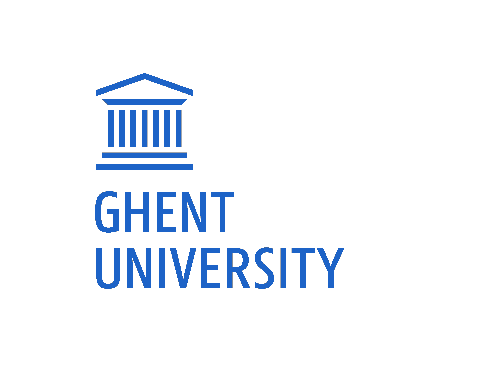 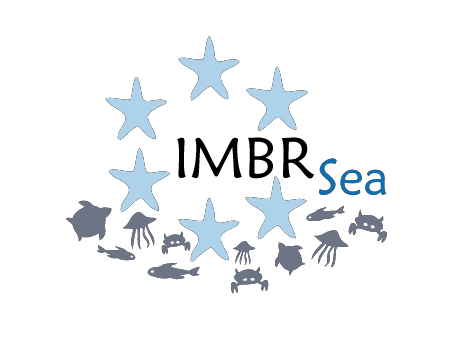 General data of the faculty of Ghent University / IMBRSeaFaculty of Sciences: Department of Biology – Marine Biology	Study Programme: IMBRSea Contact person: dr. Tim DeprezTel: +32 9 264 85 26E-mail: info@imbrsea.euAcademic year: Click here to enter text.General Data of the Professional Practice ProviderName of institute: Click here to enter text.Address: Street:Click here to enter text.Nr: Click here to enter text. Postal code:Click here to enter text. Municipality: Click here to enter text. Country: Click here to enter text.Tel:  Click here to enter text.Company number*:Click here to enter text.* VAT- or GRLP-number, preceded by a zeroOnly for Belgian entities or entities that have a seat in Belgium. (GRLP=Government register for legal persons)Represented by: Click here to enter text.Function: Click here to enter text.mail:Click here to enter text.	Tel: Click here to enter text.Intake and First Aid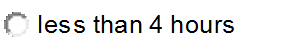 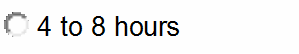 Information on emergency procedures, first aid etc. is provided at intake	     First aid-station on the work floor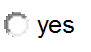 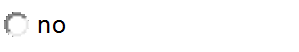 Types of Workstation activities: 1.2.3.4.5.6.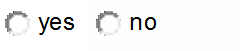 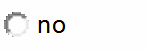 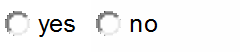 Activities (on places where activities are carried out) that can cause severe fires or explosions.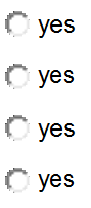 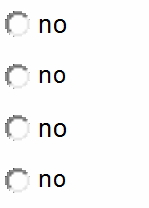 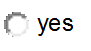 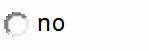 If so:Operating machinery.If so, what kind: 1. Click here to enter text.Click here to enter text.Click here to enter text.Operating vehicles.If so, what kind:Activities with wild or poisonous animals.Procedures and activities as intended in annex II of the Royal Decree of 2 December 1993 on the protection of employees against the risk of contact with carcinogenic agents at work.Other: Click here to enter text.If so, what kind: 1. Click here to enter text.Click here to enter text.Click here to enter text.Click here to enter text.Working at or with tubs, basins, reservoirs or flasks that contain chemical agents8.   Contact with biological agents (contamination risk).If so:If so:If so:If so, what kind:If so:A.Click here to enter text.Click here to enter text.Click here to enter text.Click here to enter text.Vaccination☐tetanus ☐hepatitis B ☐other: Click here to enter text.Tests☐tuberculosis ☐other: Click here to enter text.Special measures in case of pregnancyIf so, what kind: Click here to enter text.A.Click here to enter text. B.Click here to enter text. C.Click here to enter text. D.Click here to enter text.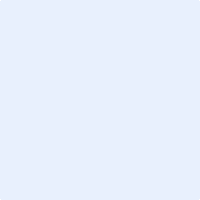 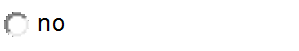 A. High rhythmB. Repetitive activitiesC. High mental strainD. Aggression and emotions☐Working with machinery meant for the production, storage or filling of reservoirs with inflammable liquids and compressed gases, liquefied or dissolved gases☐Other: Click here to enter text.☐Service car -delivery van.☐Transportation of people☐Other: Click here to enter text.☐Human agents☐Animal agents☐Other agents, if so, what kind: Click here to enter text.☐Needle risk☐Contact with urine☐Close saliva contact☐Contact with excrements☐Contact with blood☐Other: Click here to enter text.☐A.   Falling of heights or ground floor☐B.   Falling objects☐C.   Heavy liftingIf so, description:+/- Volume of: Click here to enter text.+/- Weight (kg):Click here to enter text.Frequency:Click here to enter text.☐D.   Noise >80dB (A)☐E.   Sharp objects☐F.   Machinery☐G.  Humidity☐H.   Warmth (climate)☐I.	Cold (climate)☐J.	Heat (burns)☐K.  Radiation☐L.   Other: Click here to enter text.☐Diving (excl. snorkelling) If so:Maximum depth: Click here to enter text.Intern providesProof of experience in divingNecessary permitsInsurance provided by Ghent University only valid for diving for academic purposes☐B. Activities requiring specific training If so: Click here to enter text.☐C.   Activities requiring permitsIf so, what kind: Click here to enter text.☐D.   Activities with heightened vigilance☐E.   Other: Click here to enter text.RequirementDescription☐A.   No fear of heightssteep stairs/high work platforms/towers☐B.   Agilitynarrow passages, limited space …☐C. Extensive physical strength and enduranceprolonged standing activities☐D.   Secluded work☐E.   Drivers license type: Click here to enter text.E.   Drivers license type: Click here to enter text.☐F.   First aid training☐G.   Smoking prohibitionsGeneral rule☐H.   Eating prohibition during activitiesGeneral rule☐I.	Other: Click here to enter text.Indicate which PPM’s apply and add possible type and/or specificsFill in who’s responsible: Professional Practice provider or intern☐A.   Blouse: Click here to enter text.Click here to enter text.☐B.   Overall: Click here to enter text.Click here to enter text.☐C. Appropriate headgear: Click here to enter text.Click here to enter text.☐D.   Apron: Click here to enter text.Click here to enter text.☐E.   Trousers: Click here to enter text.Click here to enter text.☐F.   Scarf: Click here to enter text.Click here to enter text.☐G.   Appropriate gloves: Click here to enter text.Click here to enter text.☐H.   Appropriate shoes: Click here to enter text.Click here to enter text.☐I.	Safety goggles: Click here to enter text.Click here to enter text.☐J.	Hearing protection: Click here to enter text.Click here to enter text.☐K.   Facial protection: Click here to enter text.Click here to enter text.☐L.   Breathing protection: Click here to enter text.Professional Practice provider☐M.  Safety armour: Click here to enter text.Professional Practice provider☐N.   Thermal protectionClick here to enter text.Professional Practice provider☐O.   Other:Click here to enter text.Click here to enter text.☐P.   Other:Click here to enter text.Click here to enter text.